Office Use Only: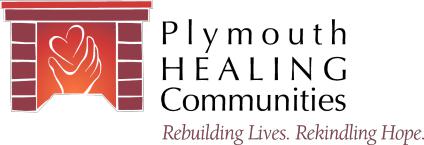 I: _________ B: _____________R: _________ T: _____________Start Date: _________________Volunteer Application FormCompanion ProgramWHO WE AREPlymouth Healing Communities offers housing and companionship to individuals living with mental illness, breaking the cycle of hospitalization and homelessness, and providing a positive alternative to shelters and the street.House of Healing Program: We provide companionship and deep respect in a small, referral-based, neighborhood-scale shelter, to homeless patients released from Harborview's inpatient psychiatric units and outpatient mental health clinic following an acute episode of mental illness.Community Companion Program: We provide companionship and deep respect to individuals touched by our program including individuals who have moved on from the House of Healing and those who live in our permanent housing properties. Volunteers are paired either individually or in teams to provide companionship to help prevent isolation and fight stigma.YOUR CONTACT INFORMATIONName:  	Address:   	Date of Birth: 	   (Note: Volunteers must be over 18 years of age.)Emergency Contact:	Name:   		Relationship:  Phone number: TELL US ABOUT YOURSELF1. Check the box of the program you’re interested in:	House of Healing Respite Program	Community Companion Program	BothHow did you learn of Plymouth Healing Communities and the volunteer opportunities?3. Why are you interested in serving as a volunteer companion?Please comment on any prior volunteer roles you have held. Why do you serve? Please describe any experience you have around mental illness and/or homelessness (experience in these fields is not required).Please describe your experience and comfort in relating to people of different backgrounds than your own. What is your perspective on diversity?What skills, knowledge, and sensitivities do you see yourself contributing to the intentional community at Plymouth Healing Communities?	7. Please list any current work and/or volunteer commitments:8. Please indicate the days and times that you are typically available (check all that apply):For liability reasons, we conduct a background check on each volunteer. Are you willing to provide information we might need for this process? Yes	No	Comments:   We strive to support and make appropriate accommodations for our volunteers’ needs. Do you have any health limitations or other needs that you would like us to be aware of? Yes	No	Comments:   COMMITMENTAre you able to attend a 1 day required volunteer training session? (Typically a Saturday from 9A-4P) Yes	No	Comments:   Are you available to commit to volunteering approximately 8-10 hours per month? Yes	No	Comments:   Can you commit to one year of companionship? Please comment on any foreseeable interruptions to your service. Yes	No	Comments:   PROVIDE TWO REFERENCESProfessional Reference (e.g. employer, teacher, volunteer supervisor)Name:                 Title:                    	Organization:   Phone:                	                 Email:  Relationship:                             How long have you known this person?  Personal Reference (e.g. friend or relative)Name:                 Title:                    	 Phone:                	                 Email:   Relationship:                      How long have you known this person? OTHERIs there anything else you would like us to know?  SIGNATUREYour signature certifies that the information you provided is complete and accurate to the best of your knowledge.Name (Printed)	Signature (electronic)	DateThank you for sharing yourself with us! We appreciate your interest in our work.NEXT STEPSPlease attach a copy of your resume with your application.House of Healing Respite Program ApplicantsPlease submit your application electronically to volunteer@plyhc.org and we will schedule a time to interview.If you have any questions about the Companion Program or your application, please contact us via email at volunteer@plyhc.org or (206) 622-4865 ex 27.We look forward to reviewing the information you provided. Thank you!4 of 4 Phone number:Email address:Email address:Best way to reach you: Email EmailPhonePhonePhone No Preference No PreferenceMondayTuesdayWednesdayThursdayFridaySaturdaySundayMorning(8am-1pm)Afternoon(1pm-6pm)Evening(6pm-10pm)